                                                                                                 Приложение 2к постановлению администрации МО «Зеленоградский городской округ»                                                                                          от «  21» мая 2019 года    №  859СХЕМА движения праздничного шествия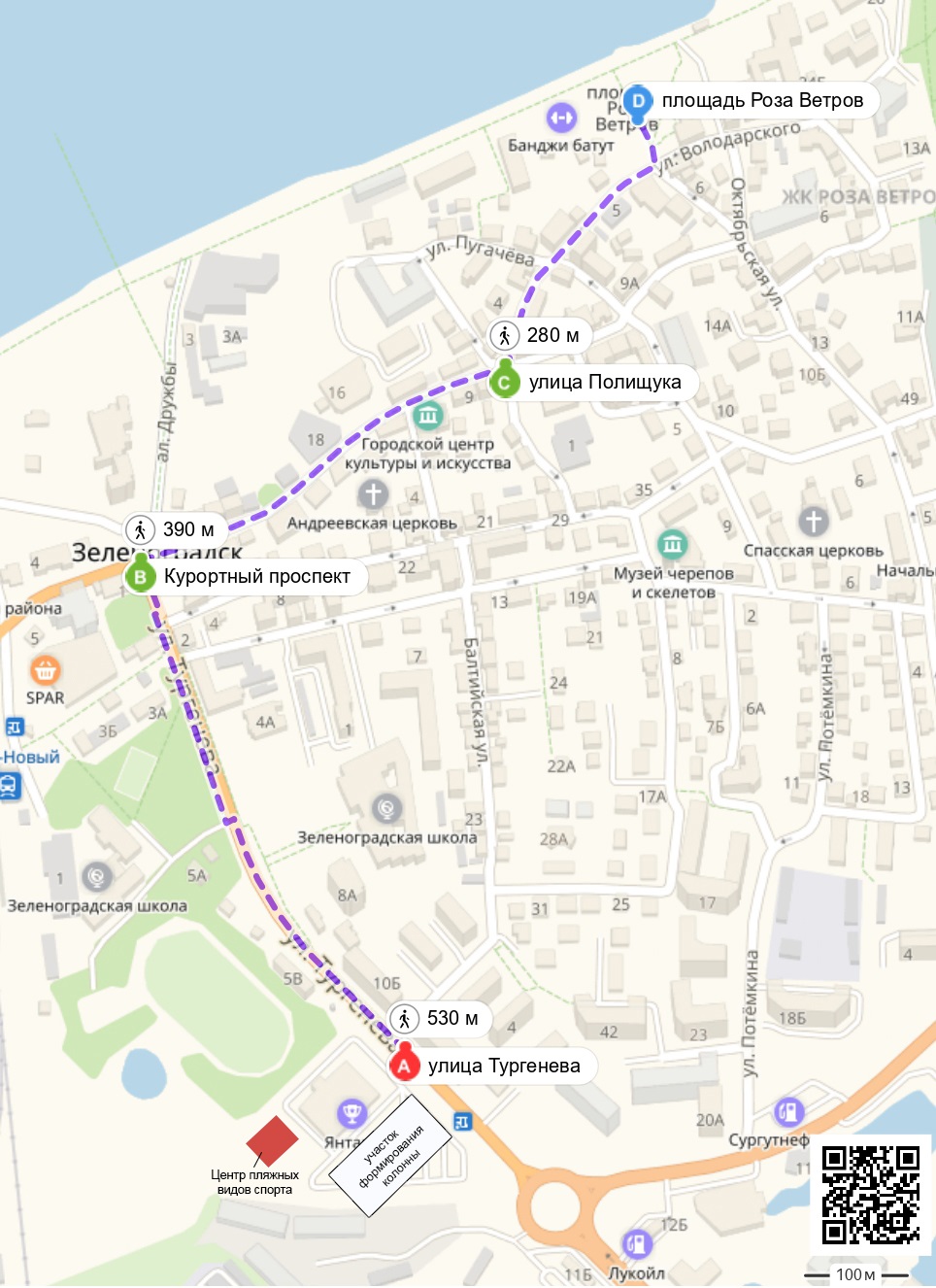 